ACADEMIA DE STUDII ECONOMICE DIN BUCUREŞTI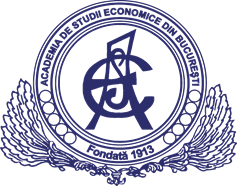 CONSILIUL PENTRU STUDIILE UNIVERSITARE DE DOCTORATStr. Tache Ionescu, nr. 11, sect 1, Bucuresti, cod 010374                 Tel.: +40-021-319.19.00 /  +40-021-319.19.01 /  605                 Web: www.doctorat.ase.ro. E-mail: doctorat@ase.roA N U N ŢLa data de 22.05.2024, ora 13:30, sala 0329, în Academia de Studii Economice din Bucureşti, Piaţa Romană, nr. 6, sector 1, doamna DUMITRIU N ECATERINA - MILICA va susţine, în şedinţă publică, teza de doctorat cu titlul: “STRATEGIA ÎNCHEIERII UNIEI AFACERI ÎN CONDIȚIILE RESPECTĂRII REGULILOR DE ACHIZIȚII PUBLICE”, în vederea obţinerii titlului ştiinţific de doctor în domeniul de doctorat ADMINISTRAREA AFACERILOR.Prin decizia Rectorului Academiei de Studii Economice din Bucureşti nr. 17 bis din data de 11.04.2024, s-a aprobat Comisia pentru evaluarea şi susţinerea publică a tezei de doctorat, în următoarea componenţă:Rezumatul tezei de doctorat este publicat pe site-ul ASE http://doctorat.ase.ro/. Teza de doctorat poate fi consultată zilnic la Biblioteca Academiei de Studii Economice din Bucureşti, clădirea Ion Angelescu, Piaţa Romană, nr. 6, sector 1.					     Director  CSUD, 				  Prof.univ.dr. Mirela Ionela AceleanuData publicării anunțului 23.04.2024                                                     Prof. univ. dr. Popescu DeliaAcademia de Studii Economice din BucureștipreşedinteProf. univ. dr. Stanciu Anca CristinaUniversitatea Ovidius din ConstanțamembruProf. univ. dr. Micu AdrianUniversitatea Dunărea de Jos din GalațimembruConf. univ. dr. Bucur MihaelaAcademia de Studii Economice din BucureștimembruProf. univ. dr. Sârbu RoxanaAcademia de Studii Economice din Bucureșticonducător de doctorat